END TERM 3 EXAMINATIONS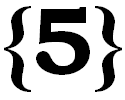               COMPETENCY BASED CURRICULUM GRADE 5 SCIENCE AND TECHNOLOGYTERM 3 2022Name ……………………………….……………School …………………………………………..…………..Give two classifications of plants(2mks)………………………………………………………………………………………………………………………………………………………………………………………………………………………………………………………………………………………………………………List three safety  precautions when handling harmful plants (3mks)………………………………………………………………………………………………………………………………………………………………………………………………………………………………………………………………………………………………………………Highlight 2 functions of skeleton muscles in human (2mks)…………………………………………………………………………………………………………………………………………………………………………………………………………………………………………………………………………………………………………………………………………………………………………………………………………………………………………………………………………………………………………………………Give two types of skeleton muscles (2mks)……………………………………………………………………………………………………………………………………………………………………………………………………………………………………………………………………………………………………………………………………………………………………………………………………………………a) State three signs symptoms of Covid 19 (3mks)……………………………………………………………………………………………………………………………………………………………………………………………………………………………………………………………………………………………………………………………………………………………………………………………………………………b) What are the prevention measures against Covid 19 virus (4mks)? …………………………………………………………………………………………………………………………………………………………………………………………………………………………………………………………………………………………………………………………………………………………………………………………………………………………………………………………………………………………………………………………Give four importance of flowering plants (4mks)……………………………………………………………………………………………………………………………………………………………………………………………………………………………………………………………………………………………………………………………………………………………………………………………………………………What are water borne diseases?(2mks)……………………………………………………………………………………………………………………………………………………………………………………………………………………………………………………………………………………………………………………………………………………………………………………………………………………Name two water borne diseases (2mks)………………………………………………………………………………………………………………………………………………………………………………………………………………………………………………………………………………………………………………What are the common preventive measures of cholera?(4mks)…………………………………………………………………………………………………………………………………………………………………………………………………………………………………………………………………………………………………………………………………………………………………………………………………………………………………………………………………………………………………………………………Name and state the effect of two external body parasites(4mks)……………………………………………………………………………………………………………………………………………………………………………………………………………………………………………………………………………………………………………Name two examples of solid waste(2mks)………………………………………………………………………………………………………………………………………………………………………………………………………… Discuss three ways of managing sold waste in our local environment (5)………………………………………………………………………………………………………………………………………………………………………………………………………………………………………………………………………………………………………………a)Draw and name the various part of a computer (5mks)b) What is the function of various three parts of the computer you named above (3mks)…………………………………………………………………………………………………………………………………………………………………………………………………………………………………………………………………………………………………………………………………………………………………………………………………………………………………………………………………………………………………………………………Define matter?(1mk)……………………………………………………………………………………………………………………………………………………………………………………………………………………………………………………………………………………………………………………………………………………………………………………………………………………Name two states of matter?……………………………………………………………………………………………………………………………………………………………………………………………………………………………………………………………………………………………………………………………………………………………………………………………………………………Strand/Sub strandQuestionsTotal marksScorePerformance LevelLiving things1-720Health Education8-1012Environment11-125Computing devices13-148matter5Force and energyEarth and spaceTOTALTOTAL50